Komisyon Adı: Kalite Güvence KomisyonuToplantı Tarihi: 29.06.2022Toplantıda Görüşülen Gündem Maddeleri:Büro Hizmetleri ve Sekreterlik Bölümü öğretim elemanları ile eğitim öğretim ve sorunlar hakkında bilgi alışverişi,Dönem Sonu Akademik değerlendirme yapılması,Meslek Yüksekokulumuz, idari ve akademik konularda görüşler,Kalite Güvence Sistemi, hakkında görüş ve düşünceler, Dilek ve Temenniler Toplantı TutanağıToplantı, Bölüm Başkan V. Öğr. Gör. Cumhur ERDÖNMEZ ile Öğr. Gör. Dilek KEKEÇ MORKOÇ ve Öğr. Gör. Hatice GÜRER ÖĞÜTÇÜ’nün katılımıyla yapılmıştır.  Toplantı’da öğrenciler, eğitim öğretim ve kalite güvence sistemi hakkında görüşler alınmış ve bilgilendirilmeler yapılmıştır.  Dönemin genel bir değerlendirilmesi yapılarak, gelecek dönemin planlanması üzerinde durulmuştur.Paydaşlarla ilgili ve mezun öğrencilere ulaşma konusunda neler yapılabileceği konusu görüşüldü.Dilek Temenni ile toplantı sonlandırıldı.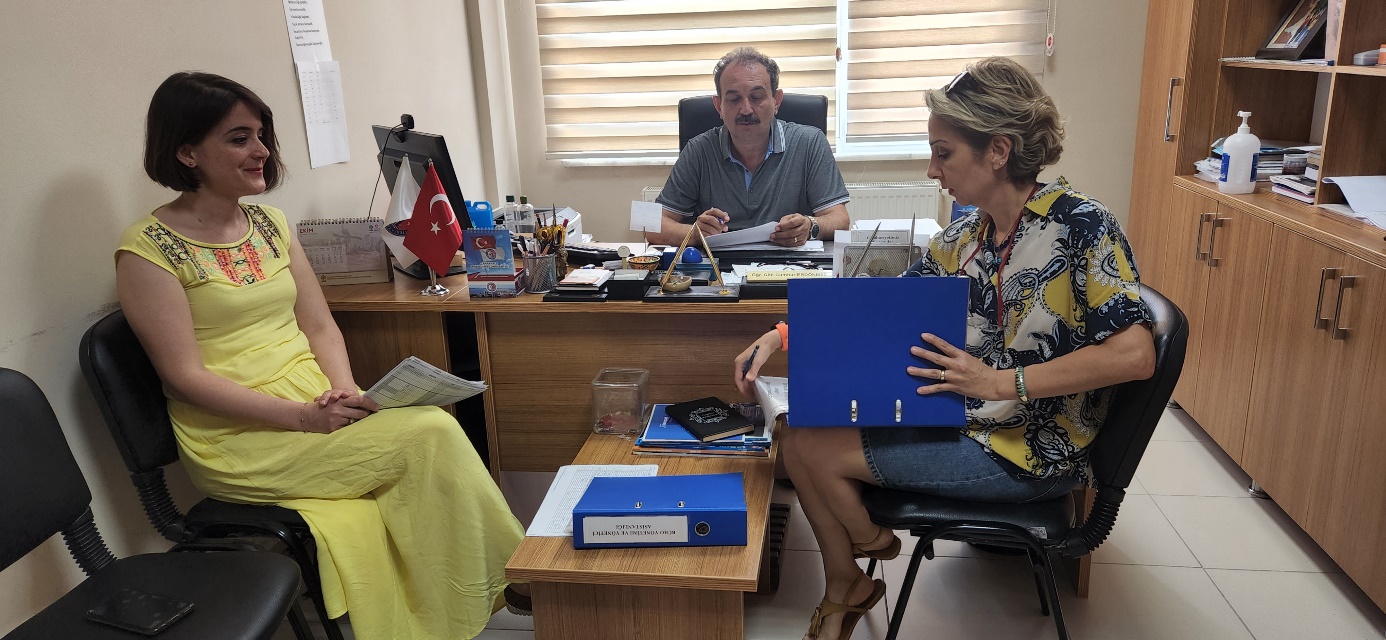 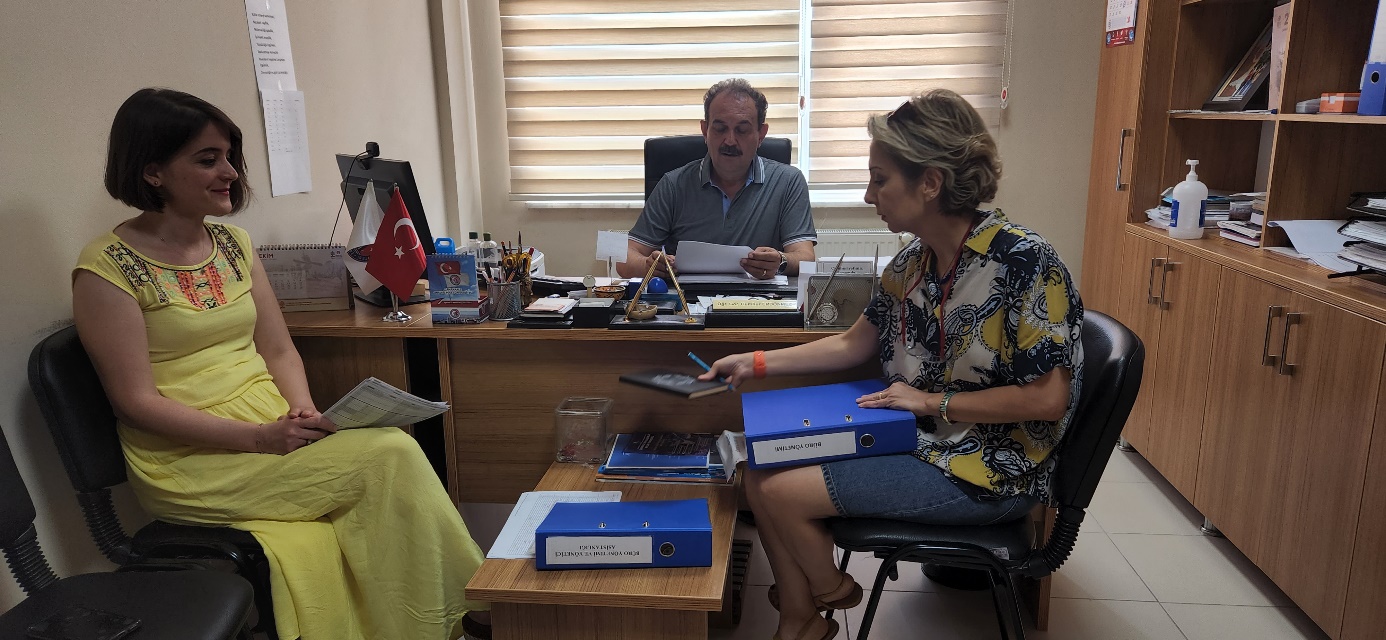 